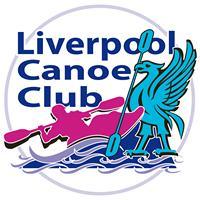 Liverpool Canoe ClubStewardship Group Agenda - 15th Nov 2023#ItemWho1Approval of AGM minutesAll2Chair’s Plan for TermChair to briefly discuss their plans and priorities for 2024RMc / GE3Approach to ActionsProgress is made through action - making a commitment to better document, advance and ultimately resolve any action points raised.AM4Club InformationInformation underpins good decision making… what do we know about the club, it’s members, the activities provided and the risks associated to itGE5Club Account AuditingConfirm existing auditing process and any requirements going forwardKS / CF6Emergency Funds Interest RateDiscuss moving the club emergency fund to a higher interest savings account. What terms do we need regarding access, etc?RC7Reinvesting Club FundsDiscuss reinvestment of club funds into the development of club activities. What is the process for this, criteria, etc?RC8Non-club trips (aka Peer Paddles) and the way forwardKS9Social media messagingUpdate on the current four optionsCC / RC/ KS / MB10Club calendar for 2024 Look at the scheduling of major trips, regular monthly paddles, and SG meetingsKS / RMc